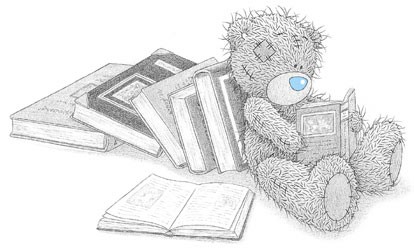 Развитие певческих способностей дошкольниковСовременные научные исследования свидетельствуют о том, что развитие музыкальных способностей, формирование основ музыкальной культуры – т. е. музыкальное воспитание нужно начинать в дошкольном возрасте. Отсутствие полноценных музыкальных впечатлений в детстве с трудом восполнимо впоследствии. Музыка имеет сходную с речью интонационную природу. Подобно процессу овладения речью, для которой необходима речевая среда, чтобы полюбить музыку, ребенок должен иметь опыт восприятия музыкальных произведений разных эпох и стилей, привыкнуть к ее интонациям, сопереживать настроения.
Музыкальное развитие оказывает ничем не заменимое воздействие на общее развитие: формируется эмоциональная сфера, совершенствуется мышление, воспитывается чуткость к красоте в искусстве и жизни. «Только развивая эмоции, интересы, вкусы ребенка, можно приобщить его к музыкальной культуре, заложить ее основы. Дошкольный возраст чрезвычайно важен для дальнейшего овладения музыкальной культурой. Если в процессе музыкальной деятельности будет сформировано музыкально-эстетическое сознание, это не пройдет бесследно для последующего развития человека, его общего духовного становления».
Пение — один из самых любимых детьми видов музыкальной деятельности. Благодаря словесному тексту, песня доступнее детям по содержанию, чем любой другой музыкальный жанр. Хоровое пение объединяет детей, создает условия для их эмоционального музыкального общения.
Песня сопровождает жизнь ребенка с самого раннего возраста. Она воздействует на чувства детей, заполняет их досуг, способствует организации игры, в яркой, образной, занимательной форме углубляет имеющиеся у них представления об окружающей действительности. Хорошая детская песня — одно из средств воспитания ребенка.

Одной из главных причин затруднений в обучении детей умению чисто интонировать, является недооценка значения правильного восприятия и запоминания мелодии. Многие музыкальные руководители, спев незнакомую детям мелодию, один, иногда два раза на этом же занятии, начинают разучивать песню, независимо от степени её трудности. В результате такой методики, правильно поют мелодию только те дети, у которых музыкальное восприятие развито настолько, что они запоминают песню после одного - двух повторений, то есть, дети, наиболее одаренные. Остальные поют, как сумеют и музыкальный руководитель надеется, что на последующих занятиях они постепенно станут петь верно. Такая точка зрения неправильная. Первое, что тормозит правильное воспроизведение мелодии - фальшивое пение детей. Дети поют неверно и сами слышат это пение, следовательно, неверно воспринимают мелодию.
Развитие музыкальности у каждого ребенка свое, поэтому не нужно огорчаться, если у малыша не сразу, получается, петь и танцевать, для этого требуется время. На музыкальных занятиях мы развиваем каждого ребенка и подходим к каждому ребенку индивидуально .Большое внимание уделяется такому инструменту как – голос, именно голос способен стать основой музыкальной культуры человека в будущем. Здесь мы используем принцип «от простого, к сложному». Малыш подпевает, но очень осторожно, так как связки голоса тонкие и хрупкие. Обучая пению, надо учитывать физиологические особенности ребенка, методику работы над дыханием, темпом, дикцией. Песенный репертуар подбирается в соответствии с возрастной группой. Обучение предполагает индивидуальный подход и знание физиологии каждого возраста. В младших группах дети подпевают взрослым, слушают, хлопают, топают. В старших группах детей учим петь хором, группами. На музыкальных занятиях учим детей: любить петь песни, уметь слушать музыку разных жанров, правильно, красиво и эстетично двигаться. И мы взрослые помогаем реально воспринимать действительность, не разрушая чудесный мир ребенка.
Человек, которому в детстве распахнули окно в мир прекрасного, умеет полнее и радостнее воспринимать жизнь, видеть мир многостороннее. И мы, взрослые, помогаем детям увидеть красоту в природе, в труде, учим волноваться и радоваться. Каждому музыкальному руководителю нужно помнить, что детей невосприимчивых к музыке нет. Обучая музыке, мы воздействуем на общее развитие и духовный мир ребенка.